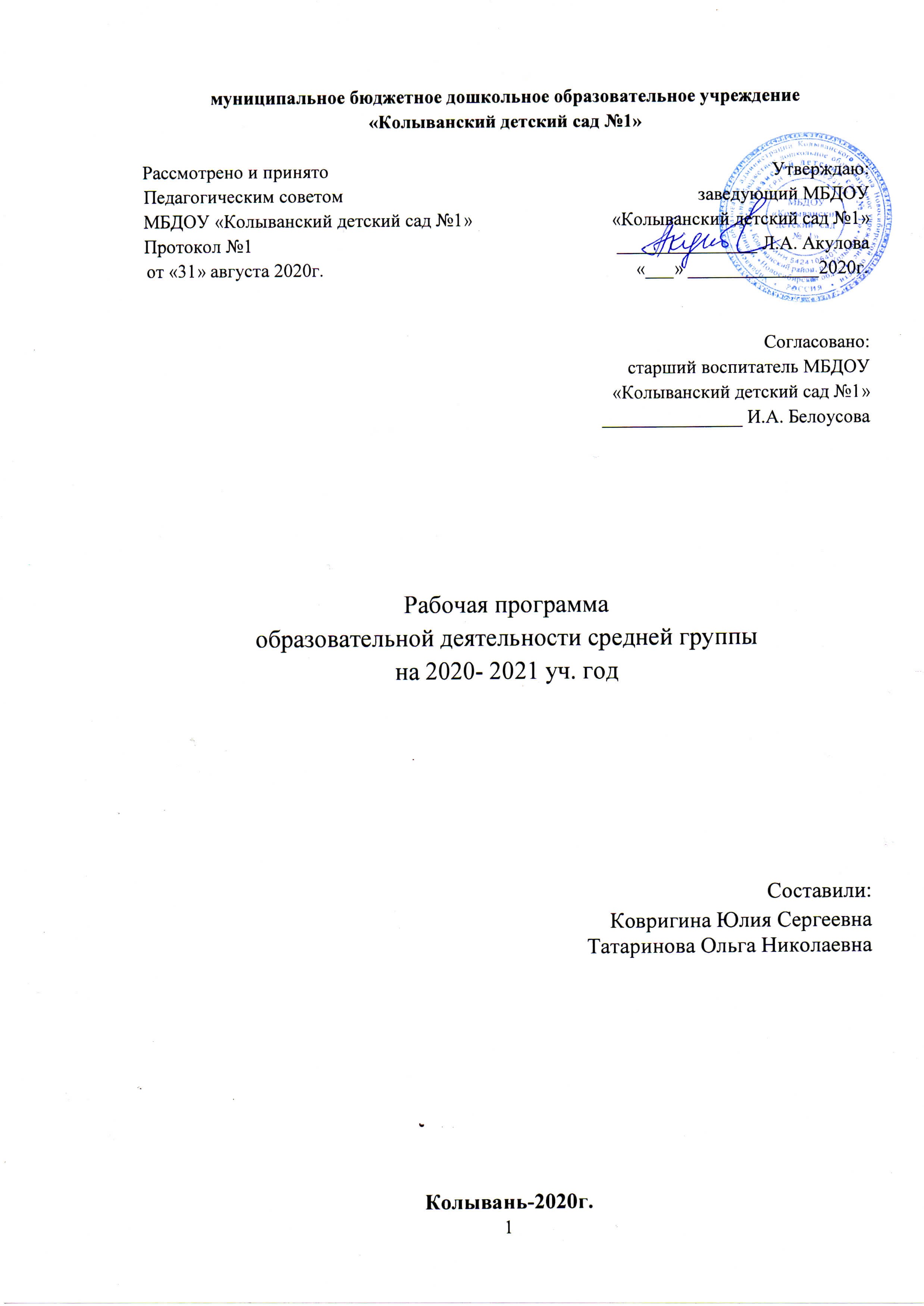                                                         Содержание:I. Целевой раздел1.1.    Пояснительная записка1.2. Характеристика возрастных и индивидуальных особенностей воспитанников группы1.3. Цели и задачи реализации Рабочей программы1.4. Принципы и подходы в организации образовательной деятельности1.5. Планируемые результаты освоения ПрограммыII. Содержание образовательного процесса.2.1. Описание образовательной деятельности в соответствии с направлениями    развития ребенка2.2.Образовательная область «Социально-коммуникативное развитие»2.3.Образовательная область «Познавательное развитие»2.4.Образовательная область «Речевое развитие»2.5.Образовательная область «Художественно-эстетическое развитие»2.6.Образовательная область «Физическое развитие»2.7. Формы, способы, методы и средства реализации программы в группе2.8. Особенности взаимодействия педагогического коллективас семьями воспитанниковIII. Организация образовательного процесса3.1. Материально-техническое обеспечение Рабочей программы3.2. Организация режима пребывания детей в ДОО3.3.  Организации и содержание традиционных событий, праздников, мероприятий группы3.4. Развивающая предметно – пространственная среда группыIV. ПриложенияПриложение 1. Списочный состав детей группыПриложение 2.  Распределение детей по группам здоровьяПриложение 3. Таблицы для характеристики семей воспитанников группыПриложение 4. Расписание непрерывной образовательной деятельностиПриложение 5. Режим дня на холодный и теплый периоды годаI. Целевой раздел1.1Пояснительная запискаРабочая программа в средней группе разработана на основе основной общеобразовательной программы муниципального дошкольного образовательного учреждения р.п. Колывань МБДОУ «Колыванский детский сад № 1», и примерной общеобразовательной программы «От рождения до школы» под редакцией Н.Е. Вераксы, Т. С. Комаровой, М. А. Васильевой. В соответствии с:- Федеральным законом от 29 декабря 2012 г. № 273 – ФЗ «Об образовании в Российской Федерации»;- Приказом Министерства образования и науки Российской Федерации от 17 октября 2013 г. № 1155 «Об утверждении федерального государственного образовательного стандарта дошкольного образования»;- Приказом Министерства образования и науки РФ от 30 августа 2013 г. № 1014 «Об утверждении Порядка организации и осуществления образовательной деятельности по основным общеобразовательным программам»;- Постановлением Главного государственного санитарного врача Российской Федерации от 15 мая 2013г. № 26 «Об утверждении Сан Пин 2.4.1.3049-13 «Санитарно – эпидемиологические требования к устройству, содержанию и организации режима работы дошкольных образовательных организаций».Программа спроектирована с учетом ФГОС дошкольного образования, особенностей образовательного учреждения, региона и муниципалитета, образовательных потребностей и запросов воспитанников. Определяет цель, задачи, планируемые результаты, содержание и организацию образовательного процесса на ступени дошкольного образования.Программа сформирована как программа психолого-педагогической поддержки позитивной социализации и индивидуализации, развития личности детей дошкольного возраста и определяет комплекс основных характеристик дошкольного образования (объем, содержание и планируемые результаты в виде целевых ориентиров дошкольного образования).Общие сведения о группе.В средней группе на начало учебного года 24детей, из них: 12 мальчиков и 12 девочек. Все дети соответствуют возрастным рамкам данной группы. Направленность группы – общеобразовательная группа.1.2 Возрастные и индивидуальные особенности детей от 4 до 5 лет.Средняя группакультуры (знание, мораль, искусство, труд). В игровой деятельности детей среднего дошкольного возраста появляются ролевые взаимодействия. Они указывают на то, что дошкольники начинают отделять себя от принятой роли. В процессе игры роли могут меняться не ради них самих, а ради смысла игры. Происходит разделение игровых и реальных взаимодействий детей.Значительное развитие получает изобразительная деятельность. Рисунок становится предметным и детализированным. Графическое изображение человека характеризуется наличием туловища, глаз, рта, носа, волос, иногда одежды и её деталей. Совершенствуется техническая сторона изобразительной деятельности. Дети могут рисовать основные геометрические фигуры, вырезать ножницами, наклеивать изображения на бумагу и т.д.Усложняется конструирование. Постройки могут включать 5 – 6 деталей. Формируются навыки конструирования по собственному замыслу, а также планирование последовательности действий.Двигательная сфера ребёнка характеризуется позитивными изменениями мелкой и крупной моторики. Развиваются ловкость, координация движений. Дети в этом возрасте лучше, чем младшие дошкольники, удерживают равновесие, перешагивают через небольшие преграды. Усложняются игры с мячом.К концу среднего дошкольного возраста восприятие детей становится более развитым. Они оказываются способными называть форму, на которую похож тот или иной предмет. Могут вычленять в сложных объектах простые формы и из простых форм воссоздавать сложные объекты. Дети способны упорядочить группы предметов по сенсорному признаку – величине, цвету; выделить такие параметры, как высота, длина и ширина. Совершенствуется ориентация в пространстве.Возрастает объём памяти. Дети запоминают до 7 – 8 названий предметов. Начинает складываться произвольное внимание: дети способны принять задачу на запоминание, помнят поручения взрослых, могут выучить небольшое стихотворение и т.д.Начинает развиваться образное мышление. Дети оказываются способными использовать простые схематизированные изображения для решения несложных задач.  Дошкольники могут строить по схеме, решать лабиринтные задачи. Развивается предвосхищение. На основе пространственного расположения объектов дети могут сказать, что произойдёт в результате их взаимодействия. Однако при этом им трудно встать на позицию другого наблюдателя и во внутреннем плане совершить мысленное преобразование образа.Для детей этого возраста особенно характерны известные феномены Ж.Пиаже: сохранение количества, объёма и величины. Например, если им предъявить три чёрных кружка из бумаги и семь белых кружков из бумаги и спросить: «Каких кружков больше – чёрных или белых?», большинство ответят, что белых больше. Но если спросить: «Каких больше – белых или бумажных?», ответ будет таким же – больше белых.Продолжает развиваться воображение. Формируются такие его особенности, как оригинальность и произвольность. Дети могут самостоятельно придумать небольшую сказку на заданную тему.Увеличивается устойчивость внимания. Ребёнку оказывается доступной сосредоточенная деятельность в течение 15 – 20 минут. Он способен удерживать в памяти при выполнении каких-либо действий несложное условие.В среднем дошкольном возрасте улучшается произношение звуков и дикция. Речь становится предметом активности детей. Они удачно имитируют голоса животных, интонацию выделяют речь тех или иных персонажей. Интерес вызывают ритмическая структура речи, рифмы.Развивается грамматическая сторона речи. Дошкольники занимаются словотворчеством на основе грамматических правил. Речь детей при взаимодействии друг с другом носит ситуативный характер, а при общении со взрослыми становится вне ситуативной.Изменяется содержание общения ребёнка и взрослого. Оно выходит за пределы конкретной ситуации, в которой оказывается ребёнок. Ведущим становится познавательный мотив. Информация, которую ребёнок получает в процессе общения, может быть сложной и трудной для понимания, но она вызывает у него интерес.У детей формируется потребность в уважении со стороны взрослого, для них оказывается чрезвычайно важной его похвала. Это приводит к их повышенной обидчивости на замечания. Повышенная обидчивость представляет собой возрастной феномен.Взаимоотношения со сверстниками характеризуются избирательностью, которая выражается в предпочтении одних детей другим. Появляются постоянные партнёры по играм. В группах начинают выделяться лидеры. Основные достижения возраста связаны с развитием игровой деятельности, появлением ролевых и реальных взаимодействий, с развитием изобразительной деятельности, конструированием по замыслу, планированием, совершенствованием восприятия, развитием образного мышления и воображения, эгоцентричностью познавательной позиции, развитием памяти, внимания, речи, познавательной мотивации, совершенствования восприятия, формированием потребности в уважении со стороны взрослого, появлением обидчивости, конкурентности, соревновательности со сверстниками, дальнейшим развитием образа «Я» ребёнка, его детализациейОсновными направлениями в деятельности средней группы являются:охрана жизни и укрепление физического и психического здоровья детей;обеспечение познавательно-речевого, социально-личностного, художественно-эстетического и физического развития детей;воспитание с учетом возрастных категорий детей гражданственности, уважения к правам и свободам человека, любви к окружающей природе, Родине, семье;формирование общей культуры личности воспитанников;взаимодействие с семьями детей для обеспечения полноценного развития детей;обеспечение равных стартовых возможностей для обучения детей в школе;создание комфортности пребывания детей, родителей и сотрудников в учреждении;совершенствование материально-технической базы педагогического процесса.1.3 Цели и задачи деятельности образовательного учреждения на 2020– 2021 учебный год:Цель: Создание условий для обеспечения полноценного развития личности детей в процессе оздоровления, воспитания, развития и образования всех воспитанников ДОУ в соответствии с федеральными государственными образовательными стандартами.Основные задачи:Содействовать охране и укреплению психофизического здоровья воспитанников и эмоционального благополучия через сложившуюся систему физкультурно-оздоровительной работы и двигательной активности детей в режиме ДОУ и семьи.Осуществлять познавательное и речевое развитие дошкольников в процессе экологического воспитания.Развивать у педагогических работников творческий потенциал, профессионально-педагогическое мышление, расширение и углубление педагогической и психологической компетентностей в целях повышения эффективности образовательного процесса, согласно ФГОС.Ведущая идея рабочей программы – развитие личности ребенка в единстве образования, воспитания и  здоровьесбережения.Показателями рабочей программы  являются:построение целостного педагогического процесса на основе интеграции образовательных областей;разностороннее развитие детей с учетом их возрастных и индивидуальных особенностей по основным направлениям – физическому, социально-личностному, познавательно-речевому и художественно-эстетическому.гибкое содержание и подбор педагогических технологий, ориентированных на личностное развитие ребенка, раскрытие творческих способностей детей, выявление одаренности;развитие различных видов деятельности с учетом возможностей, интересов и потребностей детей;организацию индивидуальных и коллективных видов деятельности, построенных на содержательном общении, диалоге;право выбора самим ребенком содержания, средств, форм самовыражения, партнеров по деятельности. Особенности образовательного процесса ДОУ.При организации образовательного процесса нами учтены принципы интеграции образовательных областей (познавательное развитие, речевое развитие, социально – коммуникативное развитие, художественно – эстетическое развитие, физическое развитие) в соответствии с возрастными возможностями и особенностями воспитанников. В основу организации образовательного процесса определен комплексно-тематический принцип с ведущей игровой деятельностью, а решение программных задач осуществляется в разных формах совместной деятельности взрослых и детей, а также в самостоятельной деятельности детей.Образовательная развивающая ситуация является основной образовательной единицей педагогического процесса.1.4 Принципы и подходы к формированию Программы.В Программе на первый план выдвигается развивающая функция образования, обеспечивающая становление личности ребёнка и ориентирующая педагога на его индивидуальные особенности, что соответствует современной научной «Концепции дошкольного воспитания» (авторы В.В.Давыдов, В.А.Петровский и др.) о признании самоценности дошкольного периода детства.Программа построена на позициях гуманно – личностного отношения к ребёнку и направлена на его всестороннее развитие, формирование духовных и общечеловеческих ценностей, а также способностей и интегративных качеств.В Программе отсутствуют жёсткая регламентация знаний детей и предметный центризм в обучении.При разработке Программы авторы опирались на лучшие традиции отечественного дошкольного образования, его фундаментальность: комплексное решение задач по охране жизни и укреплению здоровья детей, всестороннее воспитание, амплификацию (обогащение) развития на основе организации разнообразных видов детской творческой деятельности.Особая роль в Программе уделяется игровой деятельности как ведущей в дошкольном детстве (А.Н.Леонтьев, А.В.Запорожец, Д.Б.Эльконини др.)Авторы Программы основывались на важнейшем дидактическом принципе – развивающем обучении и на научном положении Л.С.Выготского о том, что правильно организованное обучение «ведёт» за собой развитие. Воспитание и психическое развитие не могут выступать как два обособленных, независимых друг от друга процесса, но при этом «воспитание служит необходимой и всеобщей формой развития ребёнка» (В.В.Давыдов). Таким образом, развитие в рамках Программы выступает как важнейший результат успешности воспитания и образования детей.В Программе комплексно представлены все основные содержательные линии воспитания и образования ребёнка от рождения до школы.Программа строится на принципе культуросообразности. Реализация этого принципа обеспечивает учёт национальных ценностей и традиций в образовании, восполняет недостатки духовно – нравственного и эмоционального воспитания. Образование рассматривается как процесс приобщения ребёнка к основным компонентам человеческойГлавный критерий отбора программного материала – его воспитательная ценность, высокий художественный уровень используемых произведений культуры (классической и народной – как отечественной, так и зарубежной), возможность развития всесторонних способностей ребёнка на каждом этапе дошкольного детства (Е.А.Флерина, Н.П.Сакулина, Н.А.Ветлугина, Н.С.Карпинская).Программа «От рождения до школы»:соответствует принципу развивающего образования, целью которого является развитие ребёнка;сочетает принципы научной обоснованности и практической применимости (содержание Программы соответствует основным положениям возрастной психологии и дошкольной педагогики и, как показывает опыт, может быть успешно реализована в массовой практике дошкольного образования);соответствует критериям полноты, необходимости и достаточности (позволяя решать поставленные цели и задачи при использовании разумного «минимума» материала);обеспечивает единство воспитательных, развивающих и обучающих целей и задач процесса образования детей дошкольного возраста, в ходе реализации которых формируются такие качества, которые являются ключевыми в развитии дошкольников;строится с учётом принципа интеграции образовательных областей в соответствии с возрастными возможностями и особенностями детей, спецификой и возможностями образовательных областей;основывается на комплексно – тематическом принципе построения образовательного процесса;предусматривает решение программных образовательных задач в совместной деятельности взрослого и детей, и самостоятельной деятельности дошкольников не только в рамках непосредственно образовательной деятельности, но и при проведении режимных моментов в соответствии со спецификой дошкольного образования;предполагает построение образовательного процесса на адекватных возрасту формах работы с детьми. Основной формой работы с дошкольниками и ведущим видом их деятельности является игра;допускает варьирование образовательного процесса в зависимости от региональных особенностей;строится с учётом соблюдения преемственности между всеми возрастными дошкольными группами и между детским садом и начальной школой.1.5 Планируемые результаты освоения ПрограммыРебёнок овладевает основными культурными средствами, способами деятельности, проявляет инициативу и самостоятельность в разных видах деятельности – игре, общении, познавательно-исследовательской деятельности, конструировании и др.; способен выбирать себе род занятий, участников по совместной деятельности.Ребёнок обладает установкой положительного отношения к миру, к разным видам труда, другим людям и самому себе, обладает чувством собственного достоинства; активно взаимодействует со сверстниками и взрослыми, участвует в совместных играх.Способен договариваться, учитывать интересы и чувства других, сопереживать неудачам и радоваться успехам других, адекватно проявляет свои чувства, в том числе чувство веры в себя, старается разрешать конфликты. Умеет выражать и отстаивать свою позицию по разным вопросам.Способен сотрудничать и выполнять как лидерские, таки исполнительские функции в совместной деятельности.Понимает, что все люди равны вне зависимости от их социального происхождения, этнической принадлежности, религиозных и других верований, их физических и психических особенностей.Проявляет эмпатию по отношению к другим людям, готовность прийти на помощь тем, кто в этом нуждается.Проявляет умение слышать других и стремление быть понятным другими.Ребёнок обладает развитым воображением, которое реализуется в разных видах деятельности, и прежде всего в игре; владеет разными формами и видами игры, различает условную и реальную ситуации; умеет подчиняться разным правилам и социальным нормам. Умеет распознавать различные ситуации и адекватно их оценивать.Ребёнок достаточно хорошо владеет устной речью, может выражать свои мысли и желания, использовать речь для выражения своих мыслей, чувств и желаний, построения речевого высказывания в ситуации общения, выделять звуки в словах, у ребёнка складываются предпосылки грамотности.У ребёнка развита крупная и мелкая моторика; он подвижен, вынослив, владеет основными движениями, может контролировать свои движения и управлять ими.Ребёнок способен к волевым усилиям, может следовать социальным нормам поведения и правилам в разных видах деятельности, во взаимоотношениях со взрослыми и сверстниками, может соблюдать правила безопасного поведения и навыки личной гигиены.Проявляет ответственность за начатое дело.Ребёнок проявляет любознательность, задаёт вопросы взрослым и сверстникам, интересуется причинно-следственными связями, пытается самостоятельно придумывать объяснения явлениям природы и поступкам людей; склонен наблюдать, экспериментировать. Обладает начальными знаниями о себе, о природном и социальном мире, в котором он живёт; знаком с произведениями детской литературы, обладает элементарными представлениями из области живой природы, естествознания, математики, истории и т.п.; способен к принятию собственных решений, опираясь на свои знания и умения в различных видах деятельности.Открыт новому, то есть проявляет стремления к получению знаний, положительной мотивации к дальнейшему обучению в школе, институте.Проявляет уважение к жизни (в различных её формах) и заботу об окружающей среде.Эмоционально отзывается на красоту окружающего мира, произведения народного и профессионального искусства (музыку, танцы, театральную деятельность, изо и т.д.)Проявляет патриотические чувства, ощущает гордость за свою страну, её достижения, имеет представление о её географическом разнообразии, многонациональности, важнейших исторических событиях.Имеет первичные представления о себе, семье, традиционных семейных ценностях, включая традиционные гендерные ориентации, проявляет уважение к своему и противоположному полу.Соблюдает элементарные общепринятые нормы, имеет первичные ценностные представления о том, «что такое хорошо и что такое плохо», стремится поступать хорошо; проявляет уважение к старшим и заботу о младших.Имеет начальные представления о здоровом образе жизни. Воспринимает здоровый образ жизни как ценность.II. Содержание образовательного процесса.2.1. Описание образовательной деятельности в соответствии с направлениями развития ребёнкаСодержание психолого – педагогической работы с детьми даётся по образовательным областям: «Социально – коммуникативное развитие», «Познавательное развитие», «Речевое развитие», «Художественно – эстетическое развитие», «Физическое развитие». Содержание работы ориентировано на разностороннее развитие дошкольников с учётом их возрастных и индивидуальных особенностей. Задачи психолого – педагогической работы по формированию физических, интеллектуальных и личностных качеств детей решаются интегрировано в ходе освоения всех образовательных областей наряду с задачами, отражающими специфику каждой образовательной области, с обязательным психологическим сопровождением.При этом решение программных образовательных задач предусматривается не только в рамках непосредственно образовательной деятельности, но и в ходе режимных моментов – как в совместной деятельности взрослого и детей, так и в самостоятельной деятельности дошкольников.2.2. Социально – коммуникативное развитие.Социально – коммуникативное развитие направлено на усвоение норм и ценностей, принятых в обществе, включая моральные и нравственные ценности; развитие общения и взаимодействия ребёнка со взрослыми и сверстниками; становление самостоятельности, целенаправленности и саморегуляции собственных действий; развитие социального и эмоционального интеллекта, эмоциональной отзывчивости, сопереживания, формирование готовности к совместной деятельности со сверстниками, формирование уважительного отношения и чувства принадлежности к своей семье и к сообществу детей и взрослых в Организации; формирование позитивных установок к различным видам труда и творчества; формирование основ безопасного поведения в быту, социуме, природе.Социализация, развитие общения, нравственное воспитание.Способствовать формированию личностного отношения ребёнка к соблюдению (и нарушению) моральных норм: взаимопомощи, сочувствия обиженному и несогласия с действиями обидчика; одобрения действий того, кто поступил справедливо, уступил по просьбе сверстника (разделил кубики поровну).Продолжать работу по формированию доброжелательных взаимоотношений между детьми, обращать внимание детей на хорошие поступки друг друга.Учить коллективным играм, правилам добрых взаимоотношений.Воспитывать скромность, отзывчивость, желание быть справедливым, сильным и смелым; учить испытывать чувство стыда за неблаговидный поступок.Напоминать детям о необходимости здороваться, прощаться, называть работников дошкольного учреждения по имени и отчеству, не вмешиваться в разговор взрослых, вежливо выражать свою просьбу, благодарить за оказанную услугу.Ребёнок в семье и сообществе.Образ Я. Формировать представления о росте и развитии ребёнка, его прошлом, настоящем и будущем («я был маленьким, я расту, я буду взрослым»). Формировать первичные представления детей об их правах (на игру, доброжелательное отношение, новые знания и др.) и обязанностях в группе детского сада, на улице (самостоятельно кушать, одеваться, убирать игрушки и др.) Формировать у каждого ребёнка уверенность в том, что он хороший, что его любят.Формировать первичные гендерные представления (мальчики сильные, смелые; девочки нежные, женственные).Семья. Углублять представления детей о семье, её членах. Дать первоначальные представления о родственных отношениях (сын, мама, папа, дочь и т.д.)Интересоваться тем, какие обязанности по дому есть у ребёнка (убирать игрушки, помогать накрывать на стол и т.п.)Детский сад. Продолжать знакомить детей с детским садом и его сотрудниками. Совершенствовать умение свободно ориентироваться в помещениях детского сада. Закреплять у детей навыки бережного отношения к вещам, учить использовать их по назначению, ставить на место.Знакомить с традициями детского сада. Закреплять представления ребёнка о себе как о члене коллектива, развивать чувство общности с другими детьми. Формировать умение замечать изменения в оформлении группы и зала, участка детского сада (как красиво смотрятся яркие, нарядные игрушки, рисунки детей и т.п.) Привлекать к обсуждению и посильному участию в оформлении группы, к созданию её символики и традиций.Самообслуживание, самостоятельность, трудовое воспитание.Культурно-гигиенические навыки. Продолжать воспитывать у детей опрятность, привычку следить за своим внешним видом.Воспитывать привычку самостоятельно умываться, мыть руки с мылом перед едой, по мере загрязнения, после пользования туалетом.Закреплять умение пользоваться расчёской, носовым платком, при кашле и чихании отворачиваться, прикрывать рот и нос носовым платком.Совершенствовать навыки аккуратного приёма пищи: умение брать пищу понемногу, хорошо пережевывать, есть бесшумно, правильно пользоваться столовыми приборами (ложка, вилка), салфеткой, полоскать рот после еды.Самообслуживание. Совершенствовать умение самостоятельно одеваться, раздеваться. Приучать аккуратно складывать и вешать одежду, с помощью взрослого приводить её в порядок (чистить, просушивать). Воспитывать стремление быть аккуратным, опрятным.Приучать самостоятельно готовить своё рабочее место и убирать его после окончания занятий рисованием, лепкой, аппликацией (мыть баночки, кисти, протирать стол и т.д.)Общественно-полезный труд. Воспитывать у детей положительное отношение к труду, желание трудиться. Формировать ответственное отношение к порученному заданию (умение и желание доводить дело до конца, стремление сделать его хорошо).Воспитывать умение выполнять индивидуальные и коллективные поручения, понимать значение результатов своего труда для других; формировать умение договариваться с помощью воспитателя о распределении коллективной работы, заботиться о своевременном завершении совместного задания. Поощрять инициативу в оказании помощи товарищам, взрослым.Приучать детей самостоятельно поддерживать порядок в групповой комнате и на участке детского сада; убирать на место строительный материал, игрушки; помогать воспитателю подклеивать книги, коробки.Учить детей самостоятельно выполнять обязанности дежурных по столовой: аккуратно расставлять хлебницы, чашки с блюдцами, глубокие тарелки, ставить салфетницы, раскладывать столовые приборы (ложки, вилки,)Труд в природе. Поощрять желание детей ухаживать за растениями и животными; поливать растения, кормить рыб, мыть поилки, наливать в них воду, класть корм в кормушки (при участии воспитателя).В весенний, летний и осенний периоды привлекать детей к посильной работе на огороде и в цветнике (посев семян, полив, сбор урожая); в зимний период – к расчистке снега.Приобщать детей к работе по выращиванию зелени для корма птицам в зимнее время; к подкормке зимующих птиц.Формировать стремление помогать воспитателю приводить в порядок используемое в трудовой деятельности оборудование (очищать, просушивать, относить в отведённое место).Уважение к труду взрослых. Знакомить детей с профессиями близких людей, подчёркивая значимость их труда. Формировать интерес к профессиям родителей.Формирование основ безопасности.Безопасное поведение в природе. Продолжать знакомить с многообразием животного и растительного мира, с явлениями неживой природы.Формировать элементарные представления о способах взаимодействия с животными и растениями, о правилах поведения в природе.Формировать понятия: «съедобное», «несъедобное», «лекарственные растения».Знакомить с опасными насекомыми и ядовитыми растениями.Безопасность на дорогах. Развивать наблюдательность, умение ориентироваться в помещении и на участке детского сада, в ближайшей местности.Продолжать знакомить с понятиями «улица», «дорога», «перекрёсток», «остановка общественного транспорта» и элементарными правилами поведения на улице. Подводить детей к осознанию необходимости соблюдать правила дорожного движения.Уточнять знания детей о назначении светофора и работе полицейского.Знакомить с различными видами городского транспорта, особенностями их внешнего вида и назначения («скорая помощь», «пожарная», машина МЧС, «Полиция», трамвай, троллейбус, автобус).Знакомить со знаками дорожного движения «Пешеходный переход», «Остановка общественного транспорта».Формировать навыки культурного поведения в общественном транспорте.Безопасность собственной жизнедеятельности. Знакомить с правилами безопасного поведения во время игр. Рассказывать о ситуациях, опасных для жизни и здоровья.Знакомить с назначением, работой и правилами пользования бытовыми электроприборами (пылесос, электрочайник, утюг и др.)Закреплять умение пользоваться столовыми приборами (вилка, нож), ножницами.Знакомить с правилами езды на велосипеде.Знакомить с правилами поведения с незнакомыми людьми.Рассказывать детям о работе пожарных, причинах возникновения пожаров и правилах поведения при пожаре.2.3. Познавательное развитие.Познавательное развитие предполагает развитие интересов детей, любознательности и познавательной мотивации; формирование познавательных действий, становление сознания; развитие воображения и творческой активности; формирование первичных представлений о себе, других людях, объектах окружающего мира, о свойствах и отношениях объектов окружающего мира (форме, цвете, размере, материале, звучании, ритме, темпе, количестве, числе, части и целом, пространстве и времени, движении и покое, причинах и следствиях и др.), о малой родине и Отечестве, представлений о социокультурных ценностях нашего народа, об отечественных традициях и праздниках, о планете Земля как общем доме людей, об особенностях её природы, многообразии стран и народов мира.Формирование элементарных математических представлений.Количество и счёт. Дать детям представление о том, что множество («много») может состоять из разных по качеству элементов: Предметов разного цвета, размера, формы; учить сравнивать части множества, определяя их равенство или неравенство на основе составления пар предметов (не прибегая к счёту). Вводить в речь детей выражения: «Здесь много кружков, один – красного цвета, а другие – синего; красных кружков больше, чем синих, а синих меньше, чем красных» или «красных и синих кружков поровну»).Учить считать до 5 (на основе наглядности), пользуясь правильными правилами счёта: называть числительные по порядку; соотносить каждое числительное только с одним предметом пересчитываемой группы; относить последнее числительное ко всем пересчитанным предметам, например: «Один, два, три – всего три кружка». Сравнивать две группы предметов, именуемые числами 1-2, 2-2, 2-3, 3-3, 3-4, 4-4, 4-5, 5-5.Формировать представления о порядковом счёте, учить правильно пользоваться количественными и порядковыми числительными, отвечать на вопросы «Сколько?», «Который по счёту?», «На котором месте?».Формировать представление о равенстве и неравенстве групп на основе счёта: «Здесь один, два зайчика, а здесь одна, две, три ёлочки. Ёлочек больше, чем зайчиков; 3 больше, чем 2, а 2 меньше, чем 3».Учить уравнивать неравные группы двумя способами, добавляя к меньшей группе один (недостающий) предмет или убирая из большей группы один (лишний) предмет («К 2 зайчикам добавили 1 зайчика, стало 3 зайчика и ёлочек тоже 3. Ёлочек и зайчиков поровну – 3 и 3» или «Ёлочек больше (3), а зайчиков меньше (2). Убрали 1 ёлочку, их стало тоже 2. Ёлочек и зайчиков стало поровну: 2 и 2»).Отсчитывать предметы из большего количества; выкладывать, приносить определённое количество предметов в соответствии с образцом или заданным числом в пределах 5 (отсчитай 4 петушка, принес 3 зайчика).На основе счёта устанавливать равенство (неравенство) групп предметов в ситуациях, когда предметы в группах расположены на разном расстоянии друг от друга, когда они отличаются по размерам, по форме расположения в пространстве.Величина. Совершенствовать умение сравнивать два предмета по величине (длине, ширине, высоте), а также учить сравнивать два предмета по толщине путём непосредственного наложения или приложения их друг к другу; отражать результаты сравнения в речи, используя прилагательные (длиннее – короче, шире – уже, выше – ниже, толще – тоньше или равные (одинаковые) по длине, ширине, высоте, толщине).Учить сравнивать предметы по двум признакам величины (красная лента длиннее и шире зелёной, жёлтый шарфик короче и уже синего).Устанавливать размерные отношения между 3-5 предметами разной длины (ширины, высоты), толщины, располагать их в определённой последовательности – в порядке убывания или нарастания величины. Вводить в активную речь детей понятия, обозначающие размерные отношения предметов (эта (красная) башенка – самая высокая, эта (оранжевая) – пониже, эта (розовая) – ещё ниже, а эта (жёлтая) – самая низкая» и т.д.)Форма. Развивать представление детей о геометрических фигурах: круге, квадрате, треугольнике, а также шаре, кубе. Учить выделять особые признаки фигур с помощью зрительного и осязательно-двигательного анализаторов (наличие или отсутствие углов, устойчивость, подвижность и др.).Познакомить детей с прямоугольником, сравнивая его с кругом, квадратом, треугольником. Учить различать и назвать прямоугольник, его элементы: углы и стороны.Учить соотносить форму предметов с известными геометрическими фигурами: тарелка – круг, платок – квадрат, мяч – шар, окно – прямоугольник.Формировать представление о том, что фигуры могут быть разных размеров: большой – маленький куб (шар, круг, квадрат, треугольник, прямоугольник).Ориентировка в пространстве. Развивать умения определять направления от себя, двигаться в заданном направлении (вперёд-назад, направо-налево, вверх-вниз); обозначать словами положение предметов по отношению к себе (передо мной стол, справа от меня дверь, слева – окно, сзади на полках – игрушки).Познакомить с пространственными отношениями: далеко – близко (дом стоит близко, а берёзка растёт далеко).Ориентировка во времени. Расширять представления детей о частях суток, их характерных особенностях, последовательности (утро – день – вечер – ночь).Объяснять значение слов: «вчера», «сегодня», «завтра».Развитие познавательно – исследовательской деятельности.Познавательно – исследовательская деятельность. Продолжать знакомить детей с обобщенными способами исследования разных объектов с помощью специально разработанных систем сенсорных эталонов, помогать осваивать перцептивные действия. Формировать умение получать сведения о новом объекте в процессе его практического исследования.Формировать умение выполнять ряд последовательных действий в соответствии с задачей и предлагаемым алгоритмом деятельности. Учить понимать и использовать в познавательно-исследовательской деятельности модели, предложенные взрослым.Сенсорное развитие. Продолжать работу по сенсорному развитию в разных видах деятельности. Обогащать сенсорный опыт, знакомя детей с широким кругом предметов и объектов, с новыми способами их обследования. Закреплять полученные ранее навыки обследования предметов и объектов.Совершенствовать восприятие детей путём активного использования всех органов чувств (осязание, зрение, слух, вкус, обоняние). Обогащать чувственный опыт и умение фиксировать полученные впечатления в речи.Продолжать знакомить с геометрическими фигурами (круг, треугольник, квадрат, прямоугольник, овал), с цветами (красный, синий, зелёный, жёлтый, оранжевый, фиолетовый, белый, серый, чёрный).Развивать осязание. Знакомить с различными материалами на ощупь, путём прикосновения, поглаживания (характеризуя ощущения: гладкое, холодное, пушистое, жёсткое, колючее и др.)Формировать образные представления на основе развития образного восприятия в процессе различных видов деятельности.Развивать умение использовать эталоны как общепринятые свойства и качества предметов (цвет, форма, размер, вес и т.п.); подбирать предметы по 1-2 качествам (цвет, размер, материал и т.п.)Проектная деятельность. Развивать первичные навыки в проектно-исследовательской деятельности, оказывать помощь в оформлении её результатов и создании условий для их презентации сверстникам. Привлекать родителей к участию в исследовательской деятельности детей.Дидактические игры. Учить детей играм, направленным на закрепление представлений о свойствах предметов, совершенствуя умение сравнивать предметы по внешним признакам, группировать; составлять целое из частей (кубики, мозаика, пазлы).Совершенствовать тактильные, слуховые, вкусовые ощущения детей («Определи на ощупь (по вкусу, по звучанию)»). Развивать наблюдательность и внимание («Что изменилось?», «У кого колечко?»)Помогать детям осваивать правила простейших настольно-печатных игр («Домино», «Лото»).Ознакомление с предметным окружением.Создавать условия для расширения представлений детей об объектах окружающего мира. Рассказывать о предметах, необходимых детям в разных видах деятельности (игре, труде, рисовании, аппликации и т.д.) Расширять знания детей об общественном транспорте (автобус, поезд, самолёт, теплоход).Продолжать знакомить детей с признаками предметов, побуждать определять их цвет, форму, величину, вес. Рассказывать о материалах (стекло, металл, резина, кожа, пластмасса), из которых сделаны предметы, об их свойствах и качествах. Объяснять целесообразность изготовления предмета из определённого материала (корпус машин – из металла, шины – из резины и т.п.)Формировать элементарные представления об изменении видов человеческого труда и быта на примере истории игрушки и предметов обихода.Ознакомление с социальным миром.Расширять представления о правилах поведения в общественных местах.Расширять знания детей об общественном транспорте (автобус, поезд, самолёт, теплоход).Формировать первичные представления о школе.Продолжать знакомить с культурными явлениями (театром, цирком, зоопарком, вернисажем), их атрибутами, людьми, работающими в них, правилами поведения.Рассказывать о самых красивых местах родного города (посёлка), его достопримечательностях. Дать детям доступные их пониманию представления о государственных праздниках. Рассказывать о Российской армии, о воинах, которые охраняют нашу Родину (пограничники, моряки, лётчики).Дать элементарные представления о жизни и особенностях труда в городе и в сельской местности (с опорой на опыт детей). Продолжать знакомить с различными профессиями; расширять и обогащать представления о трудовых действиях, орудиях труда, результатах труда.Познакомить детей с деньгами, возможностями их использования.Продолжать воспитывать любовь к родному краю; рассказывать детям о самых красивых местах родного города (посёлка), его достопримечательностях.Дать детям доступные их пониманию представления о государственных праздниках.Рассказывать о Российской армии, о воинах, которые охраняют нашу Родину.Ознакомление с миром природы.Расширять представления детей о природе.Знакомить с домашними животными, декоративными рыбками (с золотыми рыбками, кроме вуалехвоста и телескопа, карасём и др.), птицами (волнистые попугайчики, канарейки и др.)Знакомить детей с представителями класса пресмыкающихся (ящерица, черепаха), их внешним видом и способности передвижения (у ящерицы продолговатое тело, у неё есть длинный хвост, который она может сбросить; ящерица очень быстро бегает).Расширять представления детей о некоторых насекомых (муравей, бабочка, жук, божья коровка).Расширять представления о фруктах, овощах и ягодах, грибах.Закреплять знания детей о травянистых и комнатных растениях; знакомить со способами ухода за ними.Учить узнавать и называть 3-4 вида деревьев.В процессе опытнической деятельности расширять представления детей о свойствах песка, глины и камня.Организовывать наблюдения за птицами, прилетающими на участок, подкармливать их зимой.Закреплять представления детей об условиях, необходимых для жизни людей, животных, растений (воздух, вода, питание и т.п.)Учить детей замечать изменения в природе.Рассказывать об охране растений и животных.Сезонные наблюдения.Осень. Учить детей замечать и называть изменения в природе; похолодало, осадки, ветер, листопад, созревают плоды и корнеплоды, птицы улетают на юг.Устанавливать простейшие связи между явлениями живой и неживой природы (похолодало – исчезли бабочки, жуки, отцвели цветы и т.д.)Привлекать к участию в сборе семян растений.Зима. Учить детей замечать изменения в природе, сравнивать осенний и зимний пейзаж.Наблюдать за поведением птиц на улице и в уголке природы.Рассматривать и сравнивать следы птиц на снегу. Оказывать помощь зимующим птицам, называть их.Расширять представления детей о том, что в мороз вода превращается в лёд, сосульки; лёд и снег в тёплом помещении тают.Привлекать к участию в зимних забавах: катание с горки на санках, ходьба на лыжах, лепка поделок из снега.Весна. Учить детей узнавать и называть время года; выделять признаки весны: солнышко стало теплее, набухли почки на деревьях, появилась травка, распустились подснежники, появились насекомые.Рассказывать детям о том, что весной зацветают многие комнатные растения.Формировать представления детей о работах, проводимых в весенний период в саду и в огороде. Учить наблюдать за посадкой и всходами семян.Привлекать детей к работам в огороде и цветниках.Лето. Расширять представления детей о летних изменениях в природе: голубое чистое небо, ярко светит солнце, жара, люди легко одеты, загорают, купаются.В процессе различных видов деятельности расширять представления детей о свойствах песка, воды, камней и глины.Закреплять знания о том, что летом созревают многие фрукты, овощи, ягоды и грибы; у животных подрастают детёныши.2.4. Речевое развитие.Речевое развитие включает владение речью как средством общения и культуры; обогащение активного словаря; развитие связной, грамматически правильной диалогической и монологической речи; развитие речевого творчества; развитие звуковой и интонационной культуры речи, фонематического слуха; знакомство с книжной культурой, детской литературой, понимание на слух текстов различных жанров детской литературы; формирование звуковой аналитико-синтетической активности как предпосылки обучения грамоте.Развитие речи.Развивающая речевая среда. Обсуждать с детьми информацию о предметах, явлениях, событиях, выходящих за пределы привычного им окружения.Выслушивать детей, уточнять их ответы, подсказывать слова, более точно отражающие особенность предмета, явления, состояния, поступка; понимать логично и понятно высказывать суждения.Способствовать развитию любознательности.Помогать детям доброжелательно общаться со сверстниками, подсказывать, как можно порадовать друга, поздравить его, как спокойно высказать своё недовольство его поступком, как извиниться.Формирование словаря. Пополнять и активизировать словарь детей на основе углубления знаний о ближайшем окружении. Расширять представления о предметах, явлениях, событиях, не имевших места в их собственном опыте.Активизировать употребление в речи названий предметов, их частей, материалов, из которых они изготовлены.Учить использовать в речи наиболее употребительные прилагательные, глаголы, наречия, предлоги.Вводить в словарь детей существительные, обозначающие профессии; глаголы, характеризующие трудовые действия.Продолжать учить детей определять и называть местоположение предмета (слева, справа, рядом, около, между), время суток. Помогать заменять часто используемые детьми указательные местоимения и наречия (там, туда, такой, этот) более точными выразительными словами; употреблять слова – антонимы (чистый – грязный, светло – темно).Учить употреблять существительные с обобщающим значением (мебель, овощи, животные и т.п.)Звуковая культура речи. Закреплять правильное произношение гласных и согласных звуков, отрабатывать произношение свистящих, шипящих и сонорных звуков. Развивать артикуляционный аппарат.Продолжать работу над дикцией: совершенствовать отчётливое произнесение слов и словосочетаний.Развивать фонематический слух: учить различать на слух и называть слова, начинающиеся на определённый звук.Совершенствовать интонационную выразительность речи.Грамматический строй речи. Продолжать формировать у детей умение согласовывать слова в предложении, правильно использовать предлоги в речи; образовывать форму множественного числа существительных, обозначающих детёнышей животных (по аналогии), употреблять эти существительные в именительном и винительном падежах (лисята – лисят, медвежата – медвежат); правильно употреблять форму множественного числа родительного падежа существительных (вилок, яблок, туфель).Напоминать правильные формы повелительного наклонения некоторых глаголов (Ляг! Лежи! Поезжай! Беги! и т.п.), несклоняемых существительных (пальто, пианино, кофе, какао).Поощрять характерное для пятого года жизни словотворчество, тактично подсказывать общепринятый образец слова.Побуждать детей активно употреблять в речи простейшие виды сложносочиненных и сложноподчиненных предложений.Связная речь. Совершенствовать диалогическую речь: учить участвовать в беседе, понятно для слушателей отвечать на вопросы и задавать их.Учить детей рассказывать: описывать предмет, картину; упражнять в составлении рассказов по картине, созданной ребёнком с использованием раздаточного дидактического материала.Упражнять детей в умении пересказывать наиболее выразительные и динамические отрывки из сказок.Приобщение к художественной литературе.Продолжать приучать детей слушать сказки, рассказы, стихотворения; запоминать небольшие и простые по содержанию считалки. Помогать им, используя разные приёмы и педагогические ситуации, правильно воспринимать содержание произведения, сопереживать его героям.Зачитывать по просьбе ребёнка понравившийся отрывок из сказки, рассказа, стихотворения, помогая становлению личностного отношения к произведению.Поддерживать внимание и интерес к слову в литературном произведении.Продолжать работу по формированию интереса к книге. Предлагать вниманию детей иллюстрированные издания знакомых произведений. Объяснять, как важны в книге рисунки; показывать, как много интересного можно узнать, внимательно рассматривая книжные иллюстрации. Познакомить с книжками, оформленными Ю.Васнецовым, Е.Рачевым, Е.Чарушиным.2.5. Художественно – эстетическое развитие.Художественно – эстетическое развитие предполагает развитие предпосылок ценностно – смыслового восприятия и понимания произведений искусства (словесного, музыкального, изобразительного), мира природы; становление эстетического отношения к окружающему миру; формирование элементарных представлений о видах искусства; восприятие музыки, художественной литературы, фольклора; стимулирование сопереживания персонажам художественных произведений; реализацию самостоятельной творческой деятельности детей (изобразительной, конструктивно – модельной, музыкальной и др.)Приобщение к искусству.Приобщать детей к восприятию искусства, развивать интерес к нему. Поощрять выражение эстетических чувств, проявление эмоций при рассматривании предметов народного и декоративно – прикладного искусства, прослушивании произведений музыкального фольклора.Познакомить детей с профессиями артиста, художника, композитора.Побуждать узнавать и называть предметы и явления природы, окружающей действительности в художественных образах (литература, музыка, изо).Учить различать жанры и виды искусства: стихи, проза, загадки (литература), песни, танцы, музыка, картина (репродукция), скульптура (изобразительное искусства), здание и сооружение (архитектура).Учить выделять и называть основные средства выразительности (цвет, форма, величина, ритм, движение, жест, звук) и создавать свои художественные образы в изобразительной, музыкальной, конструктивной деятельности.Познакомить детей с архитектурой. Формировать представления о том, что дома, в которых они живут (детский сад, школа, другие здания), - это архитектурные сооружения; дома бывают разные по форме, высоте, длине, с разными окнами, с разным количеством этажей, подъездов и т.д.Вызывать интерес к различным строениям, расположенным вокруг детского сада (дома, в которых живут ребёнок и его друзья, школа, кинотеатр).Привлекать внимание детей к сходству и различиям разных зданий, поощрять самостоятельное выделение частей здания, его особенностей. Закреплять умение замечать различия в сходных по форме и строению зданиях (форма и величина входных дверей, окон и других частей).Поощрять стремление детей изображать в рисунках, аппликациях реальные и сказочные строения.Организовать посещение музея (совместно с родителями), рассказать о назначении музея.Развивать интерес к посещению кукольного театра, выставок.Закреплять знания детей о книге, книжной иллюстрации. Познакомить с библиотекой как центром хранения книг, созданных писателями и поэтами.Знакомить с произведениями народного искусства (потешки, сказки, загадки, песни, хороводы, заклички, изделия народного декоративно – прикладного искусства).Воспитывать бережное отношение к произведениям искусства.Изобразительная деятельность.Продолжать развивать интерес детей к изодеятельности. Вызывать положительный эмоциональный отклик на предложение рисовать, лепить, вырезать и клеить.Продолжать развивать эстетическое восприятие, образные представления, воображение, эстетические чувства, художественно – творческие способности.Продолжать формировать умение рассматривать и обследовать предметы, в том числе с помощью рук.Обогащать представления детей об изобразительном искусстве (иллюстрации к произведениям детской литературы, репродукции произведений живописи, народное декоративное искусство, скульптура малых форм и др.) как основе развития творчества. Учить детей выделять и использовать средства выразительности в рисовании, лепке, аппликации.Продолжать формировать умение создавать коллективные произведения в рисовании, лепке, аппликации.Закреплять умение сохранять правильную позу при рисовании, не горбиться, не наклоняться низко над столом, к мольберту; сидеть свободно, не напрягаясь. Приучать детей быть аккуратными: сохранять своё рабочее место в порядке, по окончанию работы убирать все со стола.Учить проявлять дружелюбие при оценке работ других детей.Рисование. Продолжать формировать у детей умение рисовать отдельные предметы и создавать сюжетные композиции, повторяя изображение одних и тех же предметов (неваляшки гуляют, деревья на нашем участке зимой, цыплята гуляют по травке) и добавляя к ним другие (солнышко, падающий снег и т.д.)Формировать и закреплять представления о форме предметов (круглая, овальная, квадратная, прямоугольная, треугольная), величине, расположении частей.Помогать детям при передаче сюжета располагать изображения на всем листе в соответствии с содержанием действия и включёнными в действие объектами. Направлять внимание детей на передачу соотношения предметов по величине: дерево высокое, куст ниже дерева, цветы ниже куста.Продолжать закреплять и обогащать представления детей о цветах и оттенках окружающих предметов и объектов природы. К уже известным цветам и оттенкам добавить новые (коричневый, оранжевый, светло – зелёный); формировать представление о том, как можно получить эти цвета. Учить смешивать краски для получения нужных цветов и оттенков.Развивать желание использовать в рисовании, аппликации разнообразные цвета, обращать внимание на многоцветие окружающего мира.Закреплять умение правильно держать карандаш, кисть, фломастер, цветной мелок; использовать их при создании изображения.Учить детей закрашивать рисунки кистью, карандашом, проводя линии и штрихи только в одном направлении (сверху вниз или слева направо); ритмично наносить мазки, штрихи по всей форме, не выходя за пределы контура; проводить широкие линии всей кистью, а узкие линии и точки – концом ворса кисти. Закреплять умение чисто промывать кисть перед использованием краски другого цвета. К концу года формировать у детей умение получать светлые и тёмные оттенки цвета, изменяя нажим на карандаш.Формировать умение правильно передавать расположение частей при рисовании сложных предметов (кукла, зайчик и др.) и соотносить их по величине.Декоративное рисование. Продолжать формировать умение создавать декоративные композиции по мотивам дымковских, филимоновских узоров. Использовать дымковские и филимоновские изделия для развития эстетического восприятия прекрасного и в качестве образцов для создания узоров в стиле этих росписей (для росписи могут использоваться вылепленные детьми игрушки и силуэты игрушек, вырезанные из бумаги).Познакомить детей с городецкими изделиями. Учить выделять элементы городецкой росписи (бутоны, купавки, розаны, листья); видеть и называть цвета, используемые в росписи.Лепка. Продолжать развивать интерес детей к лепке; совершенствовать умение лепить из глины (пластилина, пластической массы). Закреплять приёмы лепки, освоенные в предыдущих группах; учить прищипыванию с лёгким оттягиванием всех краёв сплюснутого шара, вытягиванию отдельных частей из целого куска, прищипыванию мелких деталей (ушки у котёнка, клюв у птички). Учить сглаживать пальцами поверхность вылепленного предмета, фигурки.Учить приёмам вдавливания середины шара, цилиндра для получения полой формы. Познакомить с приёмами использования стеки. Поощрять стремление украшать вылепленные изделия узором при помощи стеки.Закреплять приёмы аккуратной лепки.Аппликация. Воспитывать интерес к аппликации, усложняя её содержание и расширяя возможности создания разнообразных изображений.Формировать у детей умение правильно держать ножницы и пользоваться ими. Обучать вырезыванию, начиная с формирования навыка разрезания по прямой сначала коротких, а затем длинных полос. Учить составлять из полос изображения разных предметов (забор, скамейка, лесенка, дерево, кустик и др.).  Учить вырезать круглые формы из квадрата и овальные из прямоугольника путём скругления углов; использовать этот приём для изображения в аппликации овощей, фруктов, ягод, цветов и т.п.Продолжать расширять количество изображаемых в аппликации предметов (птицы, животные, цветы, насекомые, дома, как реальные, так и воображаемые) из готовых форм. Учить детей преобразовывать эти формы, разрезая их на две или четыре части (круг – на полукруг, четверти, квадрат – на треугольники и т.д.)Закреплять навыки аккуратного вырезывания и наклеивания.Поощрять проявление активности и творчества.Конструктивно – модельная деятельность.Обращать внимание детей на различные здания и сооружения вокруг их дома, детского сада. На прогулках в процессе игр рассматривать с детьми машины, тележки, автобусы и другие виды транспорта, выделяя их части, называть их форму и расположение по отношению к самой большой части.Продолжать развивать у детей способность различать и называть строительные детали; учить использовать их с учётом конструктивных свойств (устойчивость, форма, величина). Развивать умение устанавливать ассоциативные связи, предлагая вспомнить, какие похожие сооружения дети видели.Учить анализировать образец постройки: выделять основные части, различать и соотносить их по величине и форме, устанавливать пространственное расположение этих частей относительно друг друга (в домах – стены, вверху – перекрытие, крыша; в автомобиле – кабина, кузов и т.д.)Учить самостоятельно измерять постройки (по высоте, длине, ширине), соблюдать заданный воспитателем принцип конструкции («Построй такой же домик, по высоте»).Учить сооружать постройки из крупного и мелкого строительного материала, использовать детали разного цвета для создания и украшения построек.Обучать конструированию из бумаги: сгибать прямоугольный лист бумаги пополам, совмещая стороны и углы (альбом, флажки для украшения участка, поздравительная открытка), приклеивать к основной форме детали (к дому – окна, двери, трубу; к автобусу – колёса, к стулу – ножки).Приобщать детей к изготовлению поделок из природного материала: коры, веток, листьев, шишек, каштанов, ореховой скорлупы, соломы (лодочки, ёжики и т.д.).  Учить использовать для закрепления частей клей, пластилин; применять в поделках катушки, коробки разной величины и др. предметы.Музыкальная деятельность.Продолжать развивать у детей интерес к музыке, желание её слушать, вызывать эмоциональную отзывчивость при восприятии музыкальных произведений.Обогащать музыкальные впечатления, способствовать дальнейшему развитию основ музыкальной культуры.Слушание. Формировать навыки культуры слушания музыки (не отвлекаться, дослушивать произведение до конца).Учить чувствовать характер музыки, узнавать знакомые произведения, высказывать свои впечатления о прослушанном.Учить замечать выразительные средства музыкального произведения: тихо, громко, медленно, быстро. Развивать способность различать звуки по высоте (высокий, низкий в пределах сексты, септимы).Пение. Обучать детей выразительному пению, формировать умение петь протяжно, подвижно, согласованно (в пределах ре – си первой октавы). Развивать умение брать дыхание между короткими музыкальными фразами. Учить петь мелодию чисто, смягчать концы фраз, чётко произносить слова, петь выразительно, передавая характер музыки. Учить петь с инструментальным сопровождением и без него (с помощью воспитателя).Песенное творчество. Учить самостоятельно сочинять мелодию колыбельной песни и отвечать на музыкальные вопросы («Как тебя зовут?», «Что ты хочешь, кошечка?», «Где ты?»). Формировать умение импровизировать мелодии на заданный текст.Музыкально-ритмические движения. Продолжать формировать у детей навык ритмичного движения в соответствии с характером музыки.Учить самостоятельно менять движения в соответствии с двух- и трёхчастной формой музыки.Совершенствовать танцевальные движения: прямой галоп, пружинка, кружение по одному и в парах.Учить детей двигаться в парах по кругу в танцах и хороводах, ставить ногу на носок и на пятку, ритмично хлопать в ладоши, выполнять простейшие перестроения (из круга в рассыпную и обратно), подскоки.Продолжать совершенствовать у детей навыки основных движений (ходьба: «торжественная», спокойная, «таинственная»; бег: лёгкий, стремительный).Развитие танцевально-игрового творчества. Способствовать развитию эмоционально-образного исполнения музыкально-игровых упражнений (кружатся листочки, падают снежинки) и сценок, используя мимику и пантомимику (зайка весёлый и грустный, хитрая лисичка, сердитый волк и т.д.)Обучать инсценированию песен и постановке небольших музыкальных спектаклей.Игра на детских музыкальных инструментах. Формировать умение подыгрывать простейшие мелодии на деревянных ложках, погремушках, барабане, металлофоне.2.6. Физическое развитие.Физическое развитие включает приобретение опыта в следующих видах деятельности детей: двигательной, в том числе связанной с выполнением упражнений, направленных на развитие таких физических качеств, как координация и гибкость; способствующих правильному формированию опорно-двигательной системы организма, развитию равновесия, координации движения, крупной и мелкой моторики обеих рук, а также с правильным, не наносящим ущерба организму, выполнением основных движений (ходьба, бег, мягкие прыжки, повороты в обе стороны), формирование начальных представлений о некоторых видах спорта, овладение подвижными играми с правилами; становление целенаправленности и саморегуляции в двигательной сфере; становление ценностей здорового образ жизни, овладение его элементарными нормами и правилами (в питании, двигательном режиме, закаливании, при формировании полезных привычек и др.)Формирование начальных представлений о здоровом образе жизни.Продолжать знакомство детей с частями тела и органами чувств человека.Формировать представление о значении частей тела и органов чувств для жизни и здоровья человека (руки делают много полезных дел; ноги помогают двигаться; рот говорит, ест; зубы жуют; язык помогает жевать, говорить; кожа чувствует; нос дышит, улавливает запахи; уши слышат).Воспитывать потребность в соблюдении режима питания, употреблении в пищу овощей и фруктов, других полезных продуктов.Формировать представление о необходимости человеку веществах и витаминах. Расширять представления о важности для здоровья сна, гигиенических процедур, движений, закаливания.Знакомить детей с понятиями «здоровье» и «болезнь».Развивать умение устанавливать связь между совершаемым действием и состоянием организма, самочувствием («Я чищу зубы –значит, они у меня будут крепкими и здоровыми», «Я промочил ноги на улице, и у меня начался насморк»).Формировать умение оказывать себе элементарную помощь при ушибах, обращаться за помощью к взрослым при заболевании, травме.Формировать представления о здоровом образе жизни; о значении физических упражнений для организма человека. Продолжать знакомить с физическими упражнениями на укрепление различных органов и систем организма.Физическая культура.Формировать правильную осанку.Развивать и совершенствовать двигательные умения и навыки детей, умение творчески использовать их в самостоятельной двигательной деятельности.Закреплять и развивать умение ходить и бегать с согласованными движениями рук и ног. Учить бегать легко, ритмично, энергично отталкиваясь носком.Учить ползать, пролезать, подлезать, перелезать через предметы. Учить перелезать с одного пролёта гимнастической стенки на другой (вправо, влево).Учить энергично отталкиваться и правильно приземляться в прыжках на двух ногах на месте и с продвижением вперёд, ориентироваться в пространстве. В прыжках в длину и высоту с места учить сочетать отталкивание со взмахом рук, при приземлении сохранять равновесие. Учить прыжкам через короткую скакалку.Закреплять умение принимать правильное исходное положение при метании, отбивать мяч о землю правой и левой рукой, бросать и ловить его кистями рук (не прижимая к груди).Учить кататься на двухколёсном велосипеде по прямой, по кругу.Учить детей ходить на лыжах скользящим шагом, выполнять повороты, подниматься на гору.Учить построением, соблюдению дистанции во время передвижения.Развивать психофизические качества: быстроту, выносливость, гибкость, ловкость и др.Учить выполнять ведущую роль в подвижной игре, осознанно относиться к выполнению правил игры.Во всех формах организации двигательной деятельности развивать у детей организованность, самостоятельность, инициативность, умение поддерживать дружеские взаимоотношения со сверстниками.Подвижные игры. Продолжать развивать активность детей в играх с мячами, скакалками, обручами и т.п.Развивать быстроту, силу, ловкость, пространственную ориентировку.Воспитывать самостоятельность и инициативность в организации знакомых игр.Приучать к выполнению действий по сигналу.2.7. Формы, способы, методы и средства реализации программы в группе2.8. Особенности взаимодействия педагогического коллектива с семьями воспитанниковIII. Организация образовательного процесса.Режим деятельности учреждения – 10,5 часов с 08.00 до 18.30. Суббота, воскресенье выходные дни. Режим дня для детей составлен с учетом возрастных и индивидуальных особенностей детей и способствует их гармоничному развитию.Режим дня средней группы.3.2Объём недельной образовательной нагрузки.Средняя группаОрганизованная образовательная деятельность                      в средней группе (в холодный период)Модель воспитательно – образовательного процесса в ДОУ.Проектирование воспитательно – образовательного процесса.Воспитательно – образовательный процесс строится с учётом контингента воспитанников, их индивидуальных и возрастных особенностей, социального заказа родителей.При организации воспитательно – образовательного процесса необходимо обеспечить единство воспитательных, развивающих и обучающих целей и задач, при этом следует решать поставленные цели и задачи, избегая перегрузки детей, на необходимом и достаточном материале, максимально приближаясь к разумному «минимуму». Построение образовательного процесса на комплексно-тематическом принципе с учётом интеграции образовательных областей даёт возможность достичь этой цели.Построение всего образовательного процесса вокруг одной центральной темы даёт большие возможности для развития детей. Темы помогают организовать информацию оптимальным способом. У дошкольников появляются многочисленные возможности для практики, экспериментирования, развития основных навыков, понятийного мышления.Выделение основной темы периода не означает, что абсолютно вся деятельность детей должна быть посвящена этой теме. Цель введения основной темы периода – интегрировать образовательную деятельность и избежать неоправданного дробления детской деятельности по образовательным областям.Введение похожих тем в различных возрастных группах обеспечивает достижения единства образовательных целей и преемственности в детском развитии на протяжении всего дошкольного возраста, органичное развитие детей в соответствии с их индивидуальными возможностями.Тематический принцип построения образовательного процесса позволяет органично вводить региональные и культурные компоненты, учитывать специфику дошкольного учреждения.Одной теме следует уделять не менее 1 недели. Оптимальный период – 2-3 недели. Тема должна быть отражена в подборе материалов, находящихся в группе и центрах (уголках) развития.В Программе дано комплексно –тематическое планирование для каждой возрастной группы, которое следует рассматривать как примерное. Дошкольная образовательная организация для введения регионального и культурного компонентов, для учёта особенностей своего образовательного дошкольного учреждения может по своему усмотрению частично или полностью менять темы или названия тем, содержание работы, временной период и пр.Система закаливающих мероприятий.Закаливающие мероприятия в группеДвигательный режим группыПланируемые результаты освоения детьми образовательной программы.Ребёнок овладевает основными культурными средствами, способами деятельности, проявляет инициативу и самостоятельность в разных видах деятельности – игре, общении, познавательно-исследовательской деятельности, конструировании и др.; способен выбирать себе род занятий, участников по совместной деятельности.Ребёнок обладает установкой положительного отношения к миру, к разным видам труда, другим людям и самому себе, обладает чувством собственного достоинства; активно взаимодействует со сверстниками и взрослыми, участвует в совместных играх.Способен договариваться, учитывать интересы и чувства других, сопереживать неудачам и радоваться успехам других, адекватно проявляет свои чувства, в том числе чувство веры в себя, старается разрешать конфликты. Умеет выражать и отстаивать свою позицию по разным вопросам.Способен сотрудничать и выполнять как лидерские, таки исполнительские функции в совместной деятельности.Понимает, что все люди равны вне зависимости от их социального происхождения, этнической принадлежности, религиозных и других верований, их физических и психических особенностей.Проявляет эмпатию по отношению к другим людям, готовность прийти на помощь тем, кто в этом нуждается.Проявляет умение слышать других и стремление быть понятным другими.Ребёнок обладает развитым воображением, которое реализуется в разных видах деятельности, и прежде всего в игре; владеет разными формами и видами игры, различает условную и реальную ситуации; умеет подчиняться разным правилам и социальным нормам. Умеет распознавать различные ситуации и адекватно их оценивать.Ребёнок достаточно хорошо владеет устной речью, может выражать свои мысли и желания, использовать речь для выражения своих мыслей, чувств и желаний, построения речевого высказывания в ситуации общения, выделять звуки в словах, у ребёнка складываются предпосылки грамотности.У ребёнка развита крупная и мелкая моторика; он подвижен, вынослив, владеет основными движениями, может контролировать свои движения и управлять ими.Ребёнок способен к волевым усилиям, может следовать социальным нормам поведения и правилам в разных видах деятельности, во взаимоотношениях со взрослыми и сверстниками, может соблюдать правила безопасного поведения и навыки личной гигиены.Проявляет ответственность за начатое дело.Ребёнок проявляет любознательность, задаёт вопросы взрослым и сверстникам, интересуется причинно-следственными связями, пытается самостоятельно придумывать объяснения явлениям природы и поступкам людей; склонен наблюдать, экспериментировать. Обладает начальными знаниями о себе, о природном и социальном мире, в котором он живёт; знаком с произведениями детской литературы, обладает элементарными представлениями из области живой природы, естествознания, математики, истории и т.п.; способен к принятию собственных решений, опираясь на свои знания и умения в различных видах деятельности.Открыт новому, то есть проявляет стремления к получению знаний, положительной мотивации к дальнейшему обучению в школе, институте.Проявляет уважение к жизни (в различных её формах) и заботу об окружающей среде.Эмоционально отзывается на красоту окружающего мира, произведения народного и профессионального искусства (музыку, танцы, театральную деятельность, изо и т.д.)Проявляет патриотические чувства, ощущает гордость за свою страну, её достижения, имеет представление о её географическом разнообразии, многонациональности, важнейших исторических событиях.Имеет первичные представления о себе, семье, традиционных семейных ценностях, включая традиционные гендерные ориентации, проявляет уважение к своему и противоположному полу.Соблюдает элементарные общепринятые нормы, имеет первичные ценностные представления о том, «что такое хорошо и что такое плохо», стремится поступать хорошо; проявляет уважение к старшим и заботу о младших.Имеет начальные представления о здоровом образе жизни. Воспринимает здоровый образ жизни как ценность.Система оценки результатов освоения Программы.Педагогическая диагностика.Реализация Программы «От рождения до школы» предполагает оценку индивидуального развития детей. Такая оценка производится педагогическим работником в рамках педагогической диагностики (оценки индивидуального развития дошкольников, связанной с оценкой эффективности педагогических действий и лежащей в основе их дальнейшего планирования).Педагогическая диагностика проводится в ходе наблюдений за активностью детей в спонтанной и специально организованной деятельности. Инструментарий для педагогической диагностики – карты наблюдений детского развития, позволяющие фиксировать индивидуальную динамику и перспективы развития каждого ребёнка в ходе:Коммуникации со сверстниками и взрослыми (как меняются способы установления и поддержания контакта, принятия совместных решений, разрешения конфликтов, лидерства и пр.);Игровой деятельности;Познавательной деятельности (как идёт развитие детских способностей, познавательной активности);Проектной деятельности (как идёт развитие детской инициативности, ответственности и автономии, как развивается умение планировать и организовывать свою деятельность);Художественной деятельности;Физического развития.Результаты педагогической диагностики могут использоваться исключительно для решения следующих образовательных задач:Индивидуализации образования (в том числе поддержки ребёнка, построения его образовательной траектории или профессиональной коррекции особенностей его развития);Оптимизации работы с группой детей.В ходе образовательной деятельности педагоги должны создавать диагностические ситуации, чтобы оценить индивидуальную динамику детей и скорректировать свои действия.Содержание основных направлений сохранения и укрепления здоровья детей.Организация образовательного процесса в группе с учетом основного направления деятельности ДОУДля закаливания ребенка используются факторы внешней среды (воздух, вода, солнце) как отдельно, так и в виде комплексных мероприятий. При этом необходимо соблюдать следующее:Состояние здоровья ребенка с учетом его индивидуальных потребностей при выборе метода закаливанияПостепенное увеличение силы природного фактораСистемность закаливанияСпокойное, радостное настроение ребенка во время закаливающей процедуры.Методы и средства закаливания изменяются с учетом сезона года, температуры помещения, эпидемиологической обстановкой в группе.Используемые закаливающие методики:Соблюдение режима прогулокЗанятия утренней гимнастикой, физкультуройЗакаливание воздухом:оздоровительные прогулкивоздушные ванны перед сномхождение босикомЗакаливание водой:обширное умываниеполоскание горлавлажное обтираниехождение босиком с последующим обливанием ногЗакаливание солнцем:световоздушные ваннысолнечные ванны, отдых в тениХождение по ребристой дорожкеСамомассажПроведение оздоровительной работы невозможно без тесного взаимодействия с семьями воспитанников. Мероприятия проводятся по планируемым мероприятиям, исходя из плана работы ДОУ.При систематической и правильно организованной физкультурно-оздоровительной работы:увеличиться количество детей имеющих первую группу здоровья;сформированы у детей представления о здоровом образе жизни;развита потребность в двигательной активности и физическом совершенствовании.Управление реализацией программы.3.4 Создание и обновление предметно-развивающей среды2.8 Формы сотрудничества с семьейПедагоги средней группы оказывают помощь родителям в конкретных проблемах по уходу за ребенком, методах его воспитания; в накоплении информации по семейному воспитанию и практических советов; в поисках выхода из кризисных ситуаций.Перспективный план по взаимодействию с родителями.Цель: Сплочение родителей и педагогов ДОУ и создание единых установок на формирование у дошкольников ценностных ориентиров.ДомаДомаПодъем, утренний туалет8.00 - 8.30В детском садуВ детском садуПрием, осмотр, игры, утренняя гимнастика8.00 – 9.00Подготовка к завтраку, завтрак9.00 - 9.20Организованная образовательная деятельность, игры9.30 – 10.20Подготовка к прогулке.10.20 - 11.55Прогулка(игры, наблюдения, труд)10.20- 11.55Возращение с прогулки,  самостоятельная деятельность11.55 - 12.15Подготовка к обеду, обед12.15 - 12.45Подготовка ко сну, дневной сон12.45-15.00Постепенный подъем, воздушные, водные процедуры15.00-15.25Подготовка к полднику, полдник15.25-15.50Игры, самостоятельная деятельность детей, индивидуальная  работа.15.50–16.35Чтение художественной литературы16.35-16.50Подготовка к прогулке, прогулка16.50-18.30Уход домой18.30Возрастная группаКоличествообразовательных ситуацийв неделюПродолжительность образовательных ситуацийОбразовательнаянагрузка в деньУчебнаянагрузкав неделюГруппа общеразвивающей направленности от 4 до 5 лет1220 мин40 мин – 1час4 часа№ п\пОбразовательные областиКоличество в неделюКоличество в год1.2.3.4.5.6.Познавательное развитиеФизическое развитиеСоциально – коммуникативное развитиеХудожественно – эстетическое развитие. Музыка.Речевое развитиеЧтение художественной литературы2313 + 21ежедневно721083618036Всего:12432Дни  неделиВид деятельностиПонедельник9.30 - 9.50  Речевое развитие10.00 - 10.20  Физическое развитиеВторник9.30 - 9.50 Познавательное развитие (ФЭМП)10.00-10.20 Художественно - эстетическое развитие(музыка)Среда9.30 - 9.50 Познавательное развитие (окружающий мир)10.00-10.20 Физическое развитиеЧетверг9.30-9.50 Художественно - эстетическое развитие(рисование)10.00-10.20 Художественно-эстетическое развитие(музыка)Пятница9.30-9.50 Художественно - эстетическое развитие( аппликация - лепка)10.00-10.20 Физическое развитие15.30-15.50 Кружковая работа1Утренний прием детей на воздухе в теплый период2Контрастное воздушное закаливание3Дыхательная гимнастика4Хождение босиком5Ребристая доска6Дорожка с пуговицами7Точечный массаж8Умывание прохладной водой9Прогулка 2 раза в день10Коррекционная гимнастика11Сон без маечек12Соблюдение воздушного режима13Проветривание помещений14Световой режим№п/пВидПериодичностьПродолжительность1.Утренняя гимнастикаежедневно10-12 мин.2.Двигательные разминкиежедневно в перерывах между занятиями10 мин.3.Физкультминуткиежедневно во время статических занятий3 - 5 мин.4.Подвижные игры и физические упражнения в группе /на прогулкеежедневно20 – 25 мин.5.Индивидуальная работа по развитию разных видов  движенийежедневно на прогулке15 – 20 мин.6.Гимнастика после дневного снаежедневно6 -10 мин.7.Организованная деятельность по физической культуре:в спортивном зале -на свежем воздухе -3 разав  неделю2 раза1 раз20 - 25 мин.20 - 25 мин.8.Самостоятельная двигательная активностьЕжедневно под руководством воспитателя в помещении и на открытом воздухе, продолжительность зависит от индивидуальных особенностей детейЕжедневно под руководством воспитателя в помещении и на открытом воздухе, продолжительность зависит от индивидуальных особенностей детей9.Физкультурный досуг1 раз в месяц20 – 25 мин.10Праздник: «Спартакиада»2 раза в год45 мин.11.Перемещение детей по зданиюПримерно 20 мин. в деньПримерно 20 мин. в день12.Всего за неделю (организованная двигательная активность)Минимум 8 ч. 40 мин.Минимум 8 ч. 40 мин.Лечебно-профилактическиеОздоровительная направленностьОбеспечение психологической безопасностиФормирование основ о здоровьеСезонная профилактика ОРВИ и гриппаГигиенические  требованияКомфортная организация режимных моментовОсознанное отношение к здоровьюОрганизация двигательной активностиСоздание пространства для двигательной активности детейОптимальный двигательный режимУмение сберегать и поддерживать свое здоровьеВитаминотерапияУчет интересов детей, предоставление свободы выбораПравильное распределение физических нагрузокНемедикаментозные средства сохранения здоровьяПоливитаминыСоздание условий для самореализацииДоброжелательный стиль общения с детьмиОбучение основам безопасности жизнедеятельностиРациональное построение режима дняПриемы релаксации в режиме дняФормы работыВиды оздоровительных работОбразовательная областьФизическая культураФизкультурно-оздоровительная работаУтренняя гимнастикаАктивная двигательная деятельность детей на прогулке, подвижные игрыДинамический часДыхательная гимнастикаГимнастика для глазФизминуткиЗакаливаниеРелаксацияПрофилактика плоскостопияАктивный отдыхФизкультурный досугСпортивные развлеченияДень здоровьяСпортивные соревнования, спартакиадыСамостоятельная деятельность детейИгры разной степени подвижностиКоммуникативные игрыРабота с родителямиАнкетированиеКонсультацииСпортивные развлеченияСовместные образовательные развивающие ситуацииИнформация для родителейПроектная деятельностьС 4 лет до 5 летФизическое развитиеСпортивный  зал - 1Медицинский кабинетОборудование для развития ходьбы и других движений детей (игрушки, которые можно катать, бросать; скамейки и т.п.)Спортивная площадка;Беговая дорожка.Инвентарь, оборудование для физической активности детей в группах, лыжи для занятий в зимнее время.Познавательно-речевое развитиеИгровой материал для познавательного развития детей: мозаики, различные вкладыши, разноцветные кубики, мячи, машинки, книжки с цветными картинками.Игровой материал для сюжетных игр детей: куклы, животные разных размеров, одежда для кукол, игрушечная мебель, строительные материалы различных форм и цветов, неоформленный материал: кубики.Аудио средства: магнитофон, мультимедийное оборудование, компьютер.Познавательное развитиеАльбомы, художественная литература, наглядный и иллюстративный материал.Дидактические игры, сюжетные игровые наборы и игрушки для развития детей в разных видах деятельности.Игры и игрушки для различных видов игр: сюжетно-ролевых, дидактических, подвижных, спортивных.ФЭМП:Демонстрационный и раздаточный материал для обучения детей счету, развития представлений о величине, форме.Материал и оборудования для формирования у детей представлений о числе и количестве.Материал для развития пространственных и временных представлениях.Игрушки и оборудование для сенсорного развития.Развитие речиБиблиотека для детей в группах и в методическом кабинете.Имеются наборы картин и настольно – печатных игр по развитию речи.Уголки речевого развития в группе.Конструктивная деятельностьВ группе имеется строительный материал.В группе имеются разнообразные конструкторы.Мозаики, разрезные картинки.Художественно-эстетическое развитиеМатериалы и оборудование для продуктивной и творческой деятельности детей (листы бумаги, альбомы, кисти, краски, карандаши, фломастеры, пластилин и пр.)Имеется игровой материал и оборудование для музыкального развития детей (игрушечные музыкальные инструменты).ДОУ созданы условия для художественно – эстетического развития детей:эстетическое оформление помещений.В группе в свободном доступе для детей имеются необходимые материалы для изо деятельности, художественного труда.В ДОУ созданы условия для развития театрализованной деятельности детей:имеются разнообразные виды театров.В группе имеются атрибуты, элементы костюмов для сюжетно-ролевых, режиссерских игр, игр - драматизации, а также материал для их изготовления.В ДОУ созданы условия для развития детей в музыкальной деятельности:имеется музыкальный зал;имеются музыкальные инструменты;имеются музыкально - дидактические игры и пособия..Социально-личностное развитиеКомната для коррекционно-развивающей работы с детьми (для работы учителя-логопеда)Игрушки для игр во время прогулок (ведерки, совочки, лопатки, формочки).В ДОУ созданы условия для развития социально-личностного развития детей:Художественная литература.Наглядный, иллюстрированный материал для обучения детей правилам дорожного движения, основам безопасности жизни; по социальному, эмоциональному развитию детейНастольно-печатные игры, знаки;Плакаты.Уголки природы, уголки уединения.№Формы  работыСрокиРодительское собрание3 раза в годПодгрупповые консультации1 раз в месяцИндивидуальные консультациипостоянноКонсультации специалистовпостоянноАнкетирование родителейзапланированныеДень открытых дверей1 раз в годДень здоровья3 раза в годНаглядная информацияпостоянноСовместная деятельность сотрудников и детейпостоянноДосуговые мероприятия1 раз в месяцУчастие в конкурсахпостоянноРазвлечения1 раз в месяцСовместное творчество детей и родителейпостоянноМесяцыНазвание мероприятияСентябрь1. Организационное родительское собрание2.. Консультация для родителей «Что должен уметь ребенок 4-5 лет».3. Памятка для родителей «Возрастные особенности детей средней группы».4. Консультация «Живем по режиму».5. Оформление родительского уголка на осеннюю тему: «Золотая осень». Выставка поделок «С юбилеем детский сад!»Октябрь1. Фотовыставка «Мой  дом, мой посёлок»2. Индивидуальные беседы с родителями о необходимости проводить вакцинацию против гриппа и ОРВИ.3. Консультация для родителей «Профилактика гриппа и ОРВИ».4. Привлечение родителей к подготовке осеннего утренника.Ноябрь1. Консультация «Подвижная игра - как средство физического развития личности».2. Анкетирование родителей. Тема: «Какой вы родитель?».3. Беседа «Одежда детей в группе».4.Выставка «Профессия моей мамы»Декабрь1.Оформление родительского уголка на зимнюю тему. «Здравствуй, зимушка-зима.»2 Подготовка к Новогоднему празднику (изготовление костюмов).3. Подготовка подарков на Новый год.4.Выставка «Новогодний сувенир»Январь1. Консультация «Игра, как средство воспитания дошкольников».2. Консультация «Роль семьи в физическом воспитании ребенка»3. Индивидуальные беседы.Тема: «Закаливание – одна из форм профилактики простудных заболеваний детей».4. Выставка «Конфетная фантазия»5. Памятка для родителей. Тема: «Чаще читайте детям».Февраль1. Фотовыставка «Защитники земли русской»2. Консультация «Роль семьи в воспитании детей».3. Консультация «Формирование интереса у детей 5-го года жизни к людям разных профессий».4. Консультация «Азбука дорожного движения».5. Памятка для родителей «Пальчиковая гимнастика».МартОформление родительского уголка на весеннюю тему.Выставка «Вазочка с цветами для мамы»3. Подготовка к весеннему празднику 8 Марта.4. Советы родителям: «Как провести выходные с ребенком».5. Консультация «Как воспитывать самостоятельность?».Апрель1. Консультация «Правила безопасности для детей. Безопасность на дорогах».3. Выставка «Космические дали»4. Консультация «Роль развивающих игр для детей 4 -5 лет».МайКонсультация «Безопасность в летний период времени».Родительское собрание «Итоги  воспитательно - образовательной работы за учебный год».Беседа «Болезни грязных рук».Фотовыставка «Этот День Победы»